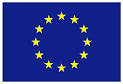 ERASMUS+ PROGRAMME
Key Action 1 - Mobility for learners and staff -
Higher Education Student and Staff MobilityERASMUS+ PROGRAMME
Key Action 1 - Mobility for learners and staff -
Higher Education Student and Staff MobilityERASMUS+ PROGRAMME
Key Action 1 - Mobility for learners and staff -
Higher Education Student and Staff MobilityERASMUS+ PROGRAMME
Key Action 1 - Mobility for learners and staff -
Higher Education Student and Staff MobilityERASMUS+ PROGRAMME
Key Action 1 - Mobility for learners and staff -
Higher Education Student and Staff MobilityERASMUS+ PROGRAMME
Key Action 1 - Mobility for learners and staff -
Higher Education Student and Staff MobilityERASMUS+ PROGRAMME
Key Action 1 - Mobility for learners and staff -
Higher Education Student and Staff MobilityERASMUS+ PROGRAMME
Key Action 1 - Mobility for learners and staff -
Higher Education Student and Staff MobilityERASMUS+ PROGRAMME
Key Action 1 - Mobility for learners and staff -
Higher Education Student and Staff MobilityERASMUS+ PROGRAMME
Key Action 1 - Mobility for learners and staff -
Higher Education Student and Staff MobilityERASMUS+ PROGRAMME
Key Action 1 - Mobility for learners and staff -
Higher Education Student and Staff MobilityERASMUS+ PROGRAMME
Key Action 1 - Mobility for learners and staff -
Higher Education Student and Staff MobilityERASMUS+ PROGRAMME
Key Action 1 - Mobility for learners and staff -
Higher Education Student and Staff MobilityERASMUS+ PROGRAMME
Key Action 1 - Mobility for learners and staff -
Higher Education Student and Staff MobilityERASMUS+ PROGRAMME
Key Action 1 - Mobility for learners and staff -
Higher Education Student and Staff MobilityERASMUS+ PROGRAMME
Key Action 1 - Mobility for learners and staff -
Higher Education Student and Staff MobilityERASMUS+ PROGRAMME
Key Action 1 - Mobility for learners and staff -
Higher Education Student and Staff MobilityERASMUS+ PROGRAMME
Key Action 1 - Mobility for learners and staff -
Higher Education Student and Staff MobilityERASMUS+ PROGRAMME
Key Action 1 - Mobility for learners and staff -
Higher Education Student and Staff MobilityERASMUS+ PROGRAMME
Key Action 1 - Mobility for learners and staff -
Higher Education Student and Staff MobilityERASMUS+ PROGRAMME
Key Action 1 - Mobility for learners and staff -
Higher Education Student and Staff MobilityInter-institutional agreement 2017-2021Inter-institutional agreement 2017-2021Inter-institutional agreement 2017-2021Inter-institutional agreement 2017-2021Inter-institutional agreement 2017-2021Inter-institutional agreement 2017-2021Inter-institutional agreement 2017-2021Inter-institutional agreement 2017-2021Inter-institutional agreement 2017-2021Inter-institutional agreement 2017-2021Inter-institutional agreement 2017-2021Inter-institutional agreement 2017-2021Inter-institutional agreement 2017-2021Inter-institutional agreement 2017-2021Inter-institutional agreement 2017-2021Inter-institutional agreement 2017-2021Inter-institutional agreement 2017-2021Inter-institutional agreement 2017-2021Inter-institutional agreement 2017-2021Inter-institutional agreement 2017-2021Inter-institutional agreement 2017-2021Inter-institutional agreement 2017-2021Inter-institutional agreement 2017-2021Inter-institutional agreement 2017-2021Inter-institutional agreement 2017-2021Inter-institutional agreement 2017-2021Inter-institutional agreement 2017-2021The institutions named below agree to cooperate for the exchange of students and/or staff in the context of the Erasmus+ programme. They commit to respect the quality requirements of the Erasmus Charter for Higher Education in all aspects related to the organisation and management of the mobility, in particular the recognition of the credits awarded to students by the partner institution.The institutions named below agree to cooperate for the exchange of students and/or staff in the context of the Erasmus+ programme. They commit to respect the quality requirements of the Erasmus Charter for Higher Education in all aspects related to the organisation and management of the mobility, in particular the recognition of the credits awarded to students by the partner institution.The institutions named below agree to cooperate for the exchange of students and/or staff in the context of the Erasmus+ programme. They commit to respect the quality requirements of the Erasmus Charter for Higher Education in all aspects related to the organisation and management of the mobility, in particular the recognition of the credits awarded to students by the partner institution.The institutions named below agree to cooperate for the exchange of students and/or staff in the context of the Erasmus+ programme. They commit to respect the quality requirements of the Erasmus Charter for Higher Education in all aspects related to the organisation and management of the mobility, in particular the recognition of the credits awarded to students by the partner institution.The institutions named below agree to cooperate for the exchange of students and/or staff in the context of the Erasmus+ programme. They commit to respect the quality requirements of the Erasmus Charter for Higher Education in all aspects related to the organisation and management of the mobility, in particular the recognition of the credits awarded to students by the partner institution.The institutions named below agree to cooperate for the exchange of students and/or staff in the context of the Erasmus+ programme. They commit to respect the quality requirements of the Erasmus Charter for Higher Education in all aspects related to the organisation and management of the mobility, in particular the recognition of the credits awarded to students by the partner institution.The institutions named below agree to cooperate for the exchange of students and/or staff in the context of the Erasmus+ programme. They commit to respect the quality requirements of the Erasmus Charter for Higher Education in all aspects related to the organisation and management of the mobility, in particular the recognition of the credits awarded to students by the partner institution.The institutions named below agree to cooperate for the exchange of students and/or staff in the context of the Erasmus+ programme. They commit to respect the quality requirements of the Erasmus Charter for Higher Education in all aspects related to the organisation and management of the mobility, in particular the recognition of the credits awarded to students by the partner institution.The institutions named below agree to cooperate for the exchange of students and/or staff in the context of the Erasmus+ programme. They commit to respect the quality requirements of the Erasmus Charter for Higher Education in all aspects related to the organisation and management of the mobility, in particular the recognition of the credits awarded to students by the partner institution.The institutions named below agree to cooperate for the exchange of students and/or staff in the context of the Erasmus+ programme. They commit to respect the quality requirements of the Erasmus Charter for Higher Education in all aspects related to the organisation and management of the mobility, in particular the recognition of the credits awarded to students by the partner institution.The institutions named below agree to cooperate for the exchange of students and/or staff in the context of the Erasmus+ programme. They commit to respect the quality requirements of the Erasmus Charter for Higher Education in all aspects related to the organisation and management of the mobility, in particular the recognition of the credits awarded to students by the partner institution.The institutions named below agree to cooperate for the exchange of students and/or staff in the context of the Erasmus+ programme. They commit to respect the quality requirements of the Erasmus Charter for Higher Education in all aspects related to the organisation and management of the mobility, in particular the recognition of the credits awarded to students by the partner institution.The institutions named below agree to cooperate for the exchange of students and/or staff in the context of the Erasmus+ programme. They commit to respect the quality requirements of the Erasmus Charter for Higher Education in all aspects related to the organisation and management of the mobility, in particular the recognition of the credits awarded to students by the partner institution.The institutions named below agree to cooperate for the exchange of students and/or staff in the context of the Erasmus+ programme. They commit to respect the quality requirements of the Erasmus Charter for Higher Education in all aspects related to the organisation and management of the mobility, in particular the recognition of the credits awarded to students by the partner institution.The institutions named below agree to cooperate for the exchange of students and/or staff in the context of the Erasmus+ programme. They commit to respect the quality requirements of the Erasmus Charter for Higher Education in all aspects related to the organisation and management of the mobility, in particular the recognition of the credits awarded to students by the partner institution.The institutions named below agree to cooperate for the exchange of students and/or staff in the context of the Erasmus+ programme. They commit to respect the quality requirements of the Erasmus Charter for Higher Education in all aspects related to the organisation and management of the mobility, in particular the recognition of the credits awarded to students by the partner institution.The institutions named below agree to cooperate for the exchange of students and/or staff in the context of the Erasmus+ programme. They commit to respect the quality requirements of the Erasmus Charter for Higher Education in all aspects related to the organisation and management of the mobility, in particular the recognition of the credits awarded to students by the partner institution.The institutions named below agree to cooperate for the exchange of students and/or staff in the context of the Erasmus+ programme. They commit to respect the quality requirements of the Erasmus Charter for Higher Education in all aspects related to the organisation and management of the mobility, in particular the recognition of the credits awarded to students by the partner institution.The institutions named below agree to cooperate for the exchange of students and/or staff in the context of the Erasmus+ programme. They commit to respect the quality requirements of the Erasmus Charter for Higher Education in all aspects related to the organisation and management of the mobility, in particular the recognition of the credits awarded to students by the partner institution.The institutions named below agree to cooperate for the exchange of students and/or staff in the context of the Erasmus+ programme. They commit to respect the quality requirements of the Erasmus Charter for Higher Education in all aspects related to the organisation and management of the mobility, in particular the recognition of the credits awarded to students by the partner institution.The institutions named below agree to cooperate for the exchange of students and/or staff in the context of the Erasmus+ programme. They commit to respect the quality requirements of the Erasmus Charter for Higher Education in all aspects related to the organisation and management of the mobility, in particular the recognition of the credits awarded to students by the partner institution.The institutions named below agree to cooperate for the exchange of students and/or staff in the context of the Erasmus+ programme. They commit to respect the quality requirements of the Erasmus Charter for Higher Education in all aspects related to the organisation and management of the mobility, in particular the recognition of the credits awarded to students by the partner institution.The institutions named below agree to cooperate for the exchange of students and/or staff in the context of the Erasmus+ programme. They commit to respect the quality requirements of the Erasmus Charter for Higher Education in all aspects related to the organisation and management of the mobility, in particular the recognition of the credits awarded to students by the partner institution.The institutions named below agree to cooperate for the exchange of students and/or staff in the context of the Erasmus+ programme. They commit to respect the quality requirements of the Erasmus Charter for Higher Education in all aspects related to the organisation and management of the mobility, in particular the recognition of the credits awarded to students by the partner institution.The institutions named below agree to cooperate for the exchange of students and/or staff in the context of the Erasmus+ programme. They commit to respect the quality requirements of the Erasmus Charter for Higher Education in all aspects related to the organisation and management of the mobility, in particular the recognition of the credits awarded to students by the partner institution.The institutions named below agree to cooperate for the exchange of students and/or staff in the context of the Erasmus+ programme. They commit to respect the quality requirements of the Erasmus Charter for Higher Education in all aspects related to the organisation and management of the mobility, in particular the recognition of the credits awarded to students by the partner institution.The institutions named below agree to cooperate for the exchange of students and/or staff in the context of the Erasmus+ programme. They commit to respect the quality requirements of the Erasmus Charter for Higher Education in all aspects related to the organisation and management of the mobility, in particular the recognition of the credits awarded to students by the partner institution.A.  Information about higher education institutionsA.  Information about higher education institutionsA.  Information about higher education institutionsA.  Information about higher education institutionsA.  Information about higher education institutionsA.  Information about higher education institutionsA.  Information about higher education institutionsA.  Information about higher education institutionsA.  Information about higher education institutionsA.  Information about higher education institutionsA.  Information about higher education institutionsA.  Information about higher education institutionsA.  Information about higher education institutionsA.  Information about higher education institutionsA.  Information about higher education institutionsA.  Information about higher education institutionsA.  Information about higher education institutionsA.  Information about higher education institutionsA.  Information about higher education institutionsA.  Information about higher education institutionsA.  Information about higher education institutionsA.  Information about higher education institutionsA.  Information about higher education institutionsA.  Information about higher education institutionsA.  Information about higher education institutionsA.  Information about higher education institutionsA.  Information about higher education institutionsInstitutionInstitutionInstitutionInstitutionInstitutionInstitutionInstitutionInstitutionErasmus codeErasmus codeErasmus codeErasmus codeErasmus codeContact detailsContact detailsContact detailsContact detailsContact detailsContact detailsContact detailsContact detailsContact detailsContact detailsInfo LinksInfo LinksInfo LinksInfo LinksInfo LinksUNIVERZITA JANA EVANGELISTY PURKYNE V ÚSTÍ NAD LABEMUNIVERZITA JANA EVANGELISTY PURKYNE V ÚSTÍ NAD LABEMUNIVERZITA JANA EVANGELISTY PURKYNE V ÚSTÍ NAD LABEMUNIVERZITA JANA EVANGELISTY PURKYNE V ÚSTÍ NAD LABEMUNIVERZITA JANA EVANGELISTY PURKYNE V ÚSTÍ NAD LABEMUNIVERZITA JANA EVANGELISTY PURKYNE V ÚSTÍ NAD LABEMUNIVERZITA JANA EVANGELISTY PURKYNE V ÚSTÍ NAD LABEMUNIVERZITA JANA EVANGELISTY PURKYNE V ÚSTÍ NAD LABEMCZ USTINAD01CZ USTINAD01CZ USTINAD01CZ USTINAD01CZ USTINAD01http://www.ujep.cz/en/welcome/international-relations/erasmus.htmlhttp://www.ujep.cz/en/welcome/international-relations/erasmus.htmlhttp://www.ujep.cz/en/welcome/international-relations/erasmus.htmlhttp://www.ujep.cz/en/welcome/international-relations/erasmus.htmlhttp://www.ujep.cz/en/welcome/international-relations/erasmus.htmlUNIVERSITAT POLITÈCNICA DE VALÈNCIA - Escuela Politécnica Superior de Alcoy (EPSA)UNIVERSITAT POLITÈCNICA DE VALÈNCIA - Escuela Politécnica Superior de Alcoy (EPSA)UNIVERSITAT POLITÈCNICA DE VALÈNCIA - Escuela Politécnica Superior de Alcoy (EPSA)UNIVERSITAT POLITÈCNICA DE VALÈNCIA - Escuela Politécnica Superior de Alcoy (EPSA)UNIVERSITAT POLITÈCNICA DE VALÈNCIA - Escuela Politécnica Superior de Alcoy (EPSA)UNIVERSITAT POLITÈCNICA DE VALÈNCIA - Escuela Politécnica Superior de Alcoy (EPSA)UNIVERSITAT POLITÈCNICA DE VALÈNCIA - Escuela Politécnica Superior de Alcoy (EPSA)UNIVERSITAT POLITÈCNICA DE VALÈNCIA - Escuela Politécnica Superior de Alcoy (EPSA)E  VALENCI02E  VALENCI02E  VALENCI02E  VALENCI02E  VALENCI02www.upv.eswww.upv.eswww.upv.eswww.upv.eswww.upv.esB.  Mobility numbers per academic yearB.  Mobility numbers per academic yearB.  Mobility numbers per academic yearB.  Mobility numbers per academic yearB.  Mobility numbers per academic yearB.  Mobility numbers per academic yearB.  Mobility numbers per academic yearB.  Mobility numbers per academic yearB.  Mobility numbers per academic yearB.  Mobility numbers per academic yearB.  Mobility numbers per academic yearB.  Mobility numbers per academic yearB.  Mobility numbers per academic yearB.  Mobility numbers per academic yearB.  Mobility numbers per academic yearB.  Mobility numbers per academic yearB.  Mobility numbers per academic yearB.  Mobility numbers per academic yearB.  Mobility numbers per academic yearB.  Mobility numbers per academic yearB.  Mobility numbers per academic yearB.  Mobility numbers per academic yearB.  Mobility numbers per academic yearB.  Mobility numbers per academic yearB.  Mobility numbers per academic yearB.  Mobility numbers per academic yearB.  Mobility numbers per academic yearIf the agreement is signed for more than one academic year, the partners commit to amend the mobility table in case of changes in the mobility data by no later than the end of January in the preceding academic yearIf the agreement is signed for more than one academic year, the partners commit to amend the mobility table in case of changes in the mobility data by no later than the end of January in the preceding academic yearIf the agreement is signed for more than one academic year, the partners commit to amend the mobility table in case of changes in the mobility data by no later than the end of January in the preceding academic yearIf the agreement is signed for more than one academic year, the partners commit to amend the mobility table in case of changes in the mobility data by no later than the end of January in the preceding academic yearIf the agreement is signed for more than one academic year, the partners commit to amend the mobility table in case of changes in the mobility data by no later than the end of January in the preceding academic yearIf the agreement is signed for more than one academic year, the partners commit to amend the mobility table in case of changes in the mobility data by no later than the end of January in the preceding academic yearIf the agreement is signed for more than one academic year, the partners commit to amend the mobility table in case of changes in the mobility data by no later than the end of January in the preceding academic yearIf the agreement is signed for more than one academic year, the partners commit to amend the mobility table in case of changes in the mobility data by no later than the end of January in the preceding academic yearIf the agreement is signed for more than one academic year, the partners commit to amend the mobility table in case of changes in the mobility data by no later than the end of January in the preceding academic yearIf the agreement is signed for more than one academic year, the partners commit to amend the mobility table in case of changes in the mobility data by no later than the end of January in the preceding academic yearIf the agreement is signed for more than one academic year, the partners commit to amend the mobility table in case of changes in the mobility data by no later than the end of January in the preceding academic yearIf the agreement is signed for more than one academic year, the partners commit to amend the mobility table in case of changes in the mobility data by no later than the end of January in the preceding academic yearIf the agreement is signed for more than one academic year, the partners commit to amend the mobility table in case of changes in the mobility data by no later than the end of January in the preceding academic yearIf the agreement is signed for more than one academic year, the partners commit to amend the mobility table in case of changes in the mobility data by no later than the end of January in the preceding academic yearIf the agreement is signed for more than one academic year, the partners commit to amend the mobility table in case of changes in the mobility data by no later than the end of January in the preceding academic yearIf the agreement is signed for more than one academic year, the partners commit to amend the mobility table in case of changes in the mobility data by no later than the end of January in the preceding academic yearIf the agreement is signed for more than one academic year, the partners commit to amend the mobility table in case of changes in the mobility data by no later than the end of January in the preceding academic yearIf the agreement is signed for more than one academic year, the partners commit to amend the mobility table in case of changes in the mobility data by no later than the end of January in the preceding academic yearIf the agreement is signed for more than one academic year, the partners commit to amend the mobility table in case of changes in the mobility data by no later than the end of January in the preceding academic yearIf the agreement is signed for more than one academic year, the partners commit to amend the mobility table in case of changes in the mobility data by no later than the end of January in the preceding academic yearIf the agreement is signed for more than one academic year, the partners commit to amend the mobility table in case of changes in the mobility data by no later than the end of January in the preceding academic yearIf the agreement is signed for more than one academic year, the partners commit to amend the mobility table in case of changes in the mobility data by no later than the end of January in the preceding academic yearIf the agreement is signed for more than one academic year, the partners commit to amend the mobility table in case of changes in the mobility data by no later than the end of January in the preceding academic yearIf the agreement is signed for more than one academic year, the partners commit to amend the mobility table in case of changes in the mobility data by no later than the end of January in the preceding academic yearIf the agreement is signed for more than one academic year, the partners commit to amend the mobility table in case of changes in the mobility data by no later than the end of January in the preceding academic yearIf the agreement is signed for more than one academic year, the partners commit to amend the mobility table in case of changes in the mobility data by no later than the end of January in the preceding academic yearIf the agreement is signed for more than one academic year, the partners commit to amend the mobility table in case of changes in the mobility data by no later than the end of January in the preceding academic yearStudentsStudentsStudentsStudentsStudentsStudentsStudentsStudentsStudentsStudentsStudentsStudentsStudentsStudentsStudentsStudentsStudentsStudentsStudentsStudentsStudentsStudentsStudentsStudentsStudentsStudentsStudentsFROMFROMFROMTOTOTOTOArea codeArea codeArea nameArea nameArea nameArea nameArea nameArea nameArea nameArea nameArea nameArea nameStudy cycleStudy cycleNumber of student mobility periodsNumber of student mobility periodsNumber of student mobility periodsNumber of student mobility periodsNumber of student mobility periodsNumber of student mobility periodsFROMFROMFROMTOTOTOTOArea codeArea codeArea nameArea nameArea nameArea nameArea nameArea nameArea nameArea nameArea nameArea nameStudy cycleStudy cycleStudiesStudiesStudiesStudiesStudiesTraineeshipsCZ USTINAD01CZ USTINAD01CZ USTINAD01E  VALENCI02E  VALENCI02E  VALENCI02E  VALENCI0202120212Fashion, interior and industrial designFashion, interior and industrial designFashion, interior and industrial designFashion, interior and industrial designFashion, interior and industrial designFashion, interior and industrial designFashion, interior and industrial designFashion, interior and industrial designFashion, interior and industrial designFashion, interior and industrial design4 x 5 = 204 x 5 = 204 x 5 = 204 x 5 = 204 x 5 = 20E  VALENCI02E  VALENCI02E  VALENCI02CZ USTINAD01CZ USTINAD01CZ USTINAD01CZ USTINAD0102120212Fashion, interior and industrial designFashion, interior and industrial designFashion, interior and industrial designFashion, interior and industrial designFashion, interior and industrial designFashion, interior and industrial designFashion, interior and industrial designFashion, interior and industrial designFashion, interior and industrial designFashion, interior and industrial design4 x 5 = 204 x 5 = 204 x 5 = 204 x 5 = 204 x 5 = 20StaffStaffStaffStaffStaffStaffStaffStaffStaffStaffStaffStaffStaffStaffStaffStaffStaffStaffStaffStaffStaffStaffStaffStaffStaffStaffStaffFROMFROMFROMTOTOTOTOArea codeArea codeArea nameArea nameArea nameArea nameArea nameArea nameArea nameArea nameArea nameArea nameArea nameArea nameNumber of staff mobility periodsNumber of staff mobility periodsNumber of staff mobility periodsNumber of staff mobility periodsNumber of staff mobility periodsNumber of staff mobility periodsFROMFROMFROMTOTOTOTOArea codeArea codeArea nameArea nameArea nameArea nameArea nameArea nameArea nameArea nameArea nameArea nameArea nameArea nameTeachingTeachingTeachingTeachingTeachingTrainingCZ USTINAD01CZ USTINAD01CZ USTINAD01E  VALENCI02E  VALENCI02E  VALENCI02E  VALENCI0202120212Fashion, interior and industrial designFashion, interior and industrial designFashion, interior and industrial designFashion, interior and industrial designFashion, interior and industrial designFashion, interior and industrial designFashion, interior and industrial designFashion, interior and industrial designFashion, interior and industrial designFashion, interior and industrial designFashion, interior and industrial designFashion, interior and industrial design2 x 8 hours2 x 8 hours2 x 8 hours2 x 8 hours2 x 8 hoursCZ USTINAD01CZ USTINAD01CZ USTINAD01E  VALENCI02E  VALENCI02E  VALENCI02E  VALENCI02001001Basic programmes and qualificationsBasic programmes and qualificationsBasic programmes and qualificationsBasic programmes and qualificationsBasic programmes and qualificationsBasic programmes and qualificationsBasic programmes and qualificationsBasic programmes and qualificationsBasic programmes and qualificationsBasic programmes and qualificationsBasic programmes and qualificationsBasic programmes and qualifications2 x 5 daysE  VALENCI02E  VALENCI02E  VALENCI02CZ USTINAD01CZ USTINAD01CZ USTINAD01CZ USTINAD01001001Basic programmes and qualificationsBasic programmes and qualificationsBasic programmes and qualificationsBasic programmes and qualificationsBasic programmes and qualificationsBasic programmes and qualificationsBasic programmes and qualificationsBasic programmes and qualificationsBasic programmes and qualificationsBasic programmes and qualificationsBasic programmes and qualificationsBasic programmes and qualifications2 x 5 daysE  VALENCI02E  VALENCI02E  VALENCI02CZ USTINAD01CZ USTINAD01CZ USTINAD01CZ USTINAD0102120212Fashion, interior and industrial designFashion, interior and industrial designFashion, interior and industrial designFashion, interior and industrial designFashion, interior and industrial designFashion, interior and industrial designFashion, interior and industrial designFashion, interior and industrial designFashion, interior and industrial designFashion, interior and industrial designFashion, interior and industrial designFashion, interior and industrial design2 x 8 hours2 x 8 hours2 x 8 hours2 x 8 hours2 x 8 hoursC.  Recommended language skillsC.  Recommended language skillsC.  Recommended language skillsC.  Recommended language skillsC.  Recommended language skillsC.  Recommended language skillsC.  Recommended language skillsC.  Recommended language skillsC.  Recommended language skillsC.  Recommended language skillsC.  Recommended language skillsC.  Recommended language skillsC.  Recommended language skillsC.  Recommended language skillsC.  Recommended language skillsC.  Recommended language skillsC.  Recommended language skillsC.  Recommended language skillsC.  Recommended language skillsC.  Recommended language skillsC.  Recommended language skillsC.  Recommended language skillsC.  Recommended language skillsC.  Recommended language skillsC.  Recommended language skillsC.  Recommended language skillsC.  Recommended language skillsThe sending institution, following agreement with the receiving institution, is responsible for providing support to its nominated candidates so that they can have the recommended language skills at the start of the study or teaching period.The sending institution, following agreement with the receiving institution, is responsible for providing support to its nominated candidates so that they can have the recommended language skills at the start of the study or teaching period.The sending institution, following agreement with the receiving institution, is responsible for providing support to its nominated candidates so that they can have the recommended language skills at the start of the study or teaching period.The sending institution, following agreement with the receiving institution, is responsible for providing support to its nominated candidates so that they can have the recommended language skills at the start of the study or teaching period.The sending institution, following agreement with the receiving institution, is responsible for providing support to its nominated candidates so that they can have the recommended language skills at the start of the study or teaching period.The sending institution, following agreement with the receiving institution, is responsible for providing support to its nominated candidates so that they can have the recommended language skills at the start of the study or teaching period.The sending institution, following agreement with the receiving institution, is responsible for providing support to its nominated candidates so that they can have the recommended language skills at the start of the study or teaching period.The sending institution, following agreement with the receiving institution, is responsible for providing support to its nominated candidates so that they can have the recommended language skills at the start of the study or teaching period.The sending institution, following agreement with the receiving institution, is responsible for providing support to its nominated candidates so that they can have the recommended language skills at the start of the study or teaching period.The sending institution, following agreement with the receiving institution, is responsible for providing support to its nominated candidates so that they can have the recommended language skills at the start of the study or teaching period.The sending institution, following agreement with the receiving institution, is responsible for providing support to its nominated candidates so that they can have the recommended language skills at the start of the study or teaching period.The sending institution, following agreement with the receiving institution, is responsible for providing support to its nominated candidates so that they can have the recommended language skills at the start of the study or teaching period.The sending institution, following agreement with the receiving institution, is responsible for providing support to its nominated candidates so that they can have the recommended language skills at the start of the study or teaching period.The sending institution, following agreement with the receiving institution, is responsible for providing support to its nominated candidates so that they can have the recommended language skills at the start of the study or teaching period.The sending institution, following agreement with the receiving institution, is responsible for providing support to its nominated candidates so that they can have the recommended language skills at the start of the study or teaching period.The sending institution, following agreement with the receiving institution, is responsible for providing support to its nominated candidates so that they can have the recommended language skills at the start of the study or teaching period.The sending institution, following agreement with the receiving institution, is responsible for providing support to its nominated candidates so that they can have the recommended language skills at the start of the study or teaching period.The sending institution, following agreement with the receiving institution, is responsible for providing support to its nominated candidates so that they can have the recommended language skills at the start of the study or teaching period.The sending institution, following agreement with the receiving institution, is responsible for providing support to its nominated candidates so that they can have the recommended language skills at the start of the study or teaching period.The sending institution, following agreement with the receiving institution, is responsible for providing support to its nominated candidates so that they can have the recommended language skills at the start of the study or teaching period.The sending institution, following agreement with the receiving institution, is responsible for providing support to its nominated candidates so that they can have the recommended language skills at the start of the study or teaching period.The sending institution, following agreement with the receiving institution, is responsible for providing support to its nominated candidates so that they can have the recommended language skills at the start of the study or teaching period.The sending institution, following agreement with the receiving institution, is responsible for providing support to its nominated candidates so that they can have the recommended language skills at the start of the study or teaching period.The sending institution, following agreement with the receiving institution, is responsible for providing support to its nominated candidates so that they can have the recommended language skills at the start of the study or teaching period.The sending institution, following agreement with the receiving institution, is responsible for providing support to its nominated candidates so that they can have the recommended language skills at the start of the study or teaching period.The sending institution, following agreement with the receiving institution, is responsible for providing support to its nominated candidates so that they can have the recommended language skills at the start of the study or teaching period.The sending institution, following agreement with the receiving institution, is responsible for providing support to its nominated candidates so that they can have the recommended language skills at the start of the study or teaching period.InstitutionInstitutionInstitutionInstitutionInstitutionAreaLang.1Lang.1Lang.1Lang.1Lang.1Lang.1Lang.2Lang.2Recommended language of instruction levelRecommended language of instruction levelRecommended language of instruction levelRecommended language of instruction levelRecommended language of instruction levelRecommended language of instruction levelRecommended language of instruction levelRecommended language of instruction levelRecommended language of instruction levelRecommended language of instruction levelRecommended language of instruction levelRecommended language of instruction levelRecommended language of instruction levelInstitutionInstitutionInstitutionInstitutionInstitutionAreaLang.1Lang.1Lang.1Lang.1Lang.1Lang.1Lang.2Lang.2Student Mobility for StudiesStudent Mobility for StudiesStudent Mobility for StudiesStudent Mobility for StudiesStudent Mobility for StudiesStudent Mobility for StudiesStudent Mobility for StudiesStudent Mobility for StudiesStaff Mobility for Teaching Staff Mobility for Teaching Staff Mobility for Teaching Staff Mobility for Teaching Staff Mobility for Teaching CZ USTINAD01CZ USTINAD01CZ USTINAD01CZ USTINAD01CZ USTINAD01001 English English English English English English Czech CzechB1B1B1B1B1B1B1B1B2B2B2B2B2CZ USTINAD01CZ USTINAD01CZ USTINAD01CZ USTINAD01CZ USTINAD010212 English English English English English English Czech CzechB1B1B1B1B1B1B1B1B2B2B2B2B2E  VALENCI02E  VALENCI02E  VALENCI02E  VALENCI02E  VALENCI02001SpanishSpanishSpanishSpanishSpanishSpanishEnglishEnglishSpanish A2
English B1Spanish A2
English B1Spanish A2
English B1Spanish A2
English B1Spanish A2
English B1Spanish A2
English B1Spanish A2
English B1Spanish A2
English B1Spanish A1
English B2Spanish A1
English B2Spanish A1
English B2Spanish A1
English B2Spanish A1
English B2E  VALENCI02E  VALENCI02E  VALENCI02E  VALENCI02E  VALENCI020212SpanishSpanishSpanishSpanishSpanishSpanishEnglishEnglishSpanish A2
English B1Spanish A2
English B1Spanish A2
English B1Spanish A2
English B1Spanish A2
English B1Spanish A2
English B1Spanish A2
English B1Spanish A2
English B1Spanish A1
English B2Spanish A1
English B2Spanish A1
English B2Spanish A1
English B2Spanish A1
English B2111111144531445314453ERASMUS+ PROGRAMME
Key Action 1 - Mobility for learners and staff -
Higher Education Student and Staff MobilityERASMUS+ PROGRAMME
Key Action 1 - Mobility for learners and staff -
Higher Education Student and Staff MobilityERASMUS+ PROGRAMME
Key Action 1 - Mobility for learners and staff -
Higher Education Student and Staff MobilityERASMUS+ PROGRAMME
Key Action 1 - Mobility for learners and staff -
Higher Education Student and Staff MobilityERASMUS+ PROGRAMME
Key Action 1 - Mobility for learners and staff -
Higher Education Student and Staff MobilityERASMUS+ PROGRAMME
Key Action 1 - Mobility for learners and staff -
Higher Education Student and Staff MobilityERASMUS+ PROGRAMME
Key Action 1 - Mobility for learners and staff -
Higher Education Student and Staff MobilityERASMUS+ PROGRAMME
Key Action 1 - Mobility for learners and staff -
Higher Education Student and Staff MobilityERASMUS+ PROGRAMME
Key Action 1 - Mobility for learners and staff -
Higher Education Student and Staff MobilityERASMUS+ PROGRAMME
Key Action 1 - Mobility for learners and staff -
Higher Education Student and Staff MobilityERASMUS+ PROGRAMME
Key Action 1 - Mobility for learners and staff -
Higher Education Student and Staff MobilityERASMUS+ PROGRAMME
Key Action 1 - Mobility for learners and staff -
Higher Education Student and Staff MobilityERASMUS+ PROGRAMME
Key Action 1 - Mobility for learners and staff -
Higher Education Student and Staff MobilityERASMUS+ PROGRAMME
Key Action 1 - Mobility for learners and staff -
Higher Education Student and Staff MobilityERASMUS+ PROGRAMME
Key Action 1 - Mobility for learners and staff -
Higher Education Student and Staff MobilityERASMUS+ PROGRAMME
Key Action 1 - Mobility for learners and staff -
Higher Education Student and Staff MobilityERASMUS+ PROGRAMME
Key Action 1 - Mobility for learners and staff -
Higher Education Student and Staff MobilityERASMUS+ PROGRAMME
Key Action 1 - Mobility for learners and staff -
Higher Education Student and Staff MobilityERASMUS+ PROGRAMME
Key Action 1 - Mobility for learners and staff -
Higher Education Student and Staff MobilityERASMUS+ PROGRAMME
Key Action 1 - Mobility for learners and staff -
Higher Education Student and Staff MobilityERASMUS+ PROGRAMME
Key Action 1 - Mobility for learners and staff -
Higher Education Student and Staff MobilityD.  Additional requerimentsD.  Additional requerimentsD.  Additional requerimentsD.  Additional requerimentsD.  Additional requerimentsD.  Additional requerimentsD.  Additional requerimentsD.  Additional requerimentsD.  Additional requerimentsD.  Additional requerimentsD.  Additional requerimentsD.  Additional requerimentsD.  Additional requerimentsD.  Additional requerimentsD.  Additional requerimentsD.  Additional requerimentsD.  Additional requerimentsD.  Additional requerimentsD.  Additional requerimentsD.  Additional requerimentsD.  Additional requerimentsD.  Additional requerimentsD.  Additional requerimentsD.  Additional requerimentsD.  Additional requerimentsD.  Additional requerimentsD.  Additional requerimentsLanguage requirements E VALENCI 02:
SPANISH: All incoming exchange students coming to UPV should give proof of their sufficient knowledge of the Spanish Language in one of the following ways: 
a Certificate of having achieved level A2 (CEFR) of Spanish 
a certificate stating that they have taken at least 100 hours of Spanish language classes.

Language requirements E VALENCI 02:
SPANISH: All incoming exchange students coming to UPV should give proof of their sufficient knowledge of the Spanish Language in one of the following ways: 
a Certificate of having achieved level A2 (CEFR) of Spanish 
a certificate stating that they have taken at least 100 hours of Spanish language classes.

Language requirements E VALENCI 02:
SPANISH: All incoming exchange students coming to UPV should give proof of their sufficient knowledge of the Spanish Language in one of the following ways: 
a Certificate of having achieved level A2 (CEFR) of Spanish 
a certificate stating that they have taken at least 100 hours of Spanish language classes.

Language requirements E VALENCI 02:
SPANISH: All incoming exchange students coming to UPV should give proof of their sufficient knowledge of the Spanish Language in one of the following ways: 
a Certificate of having achieved level A2 (CEFR) of Spanish 
a certificate stating that they have taken at least 100 hours of Spanish language classes.

Language requirements E VALENCI 02:
SPANISH: All incoming exchange students coming to UPV should give proof of their sufficient knowledge of the Spanish Language in one of the following ways: 
a Certificate of having achieved level A2 (CEFR) of Spanish 
a certificate stating that they have taken at least 100 hours of Spanish language classes.

Language requirements E VALENCI 02:
SPANISH: All incoming exchange students coming to UPV should give proof of their sufficient knowledge of the Spanish Language in one of the following ways: 
a Certificate of having achieved level A2 (CEFR) of Spanish 
a certificate stating that they have taken at least 100 hours of Spanish language classes.

Language requirements E VALENCI 02:
SPANISH: All incoming exchange students coming to UPV should give proof of their sufficient knowledge of the Spanish Language in one of the following ways: 
a Certificate of having achieved level A2 (CEFR) of Spanish 
a certificate stating that they have taken at least 100 hours of Spanish language classes.

Language requirements E VALENCI 02:
SPANISH: All incoming exchange students coming to UPV should give proof of their sufficient knowledge of the Spanish Language in one of the following ways: 
a Certificate of having achieved level A2 (CEFR) of Spanish 
a certificate stating that they have taken at least 100 hours of Spanish language classes.

Language requirements E VALENCI 02:
SPANISH: All incoming exchange students coming to UPV should give proof of their sufficient knowledge of the Spanish Language in one of the following ways: 
a Certificate of having achieved level A2 (CEFR) of Spanish 
a certificate stating that they have taken at least 100 hours of Spanish language classes.

Language requirements E VALENCI 02:
SPANISH: All incoming exchange students coming to UPV should give proof of their sufficient knowledge of the Spanish Language in one of the following ways: 
a Certificate of having achieved level A2 (CEFR) of Spanish 
a certificate stating that they have taken at least 100 hours of Spanish language classes.

Language requirements E VALENCI 02:
SPANISH: All incoming exchange students coming to UPV should give proof of their sufficient knowledge of the Spanish Language in one of the following ways: 
a Certificate of having achieved level A2 (CEFR) of Spanish 
a certificate stating that they have taken at least 100 hours of Spanish language classes.

Language requirements E VALENCI 02:
SPANISH: All incoming exchange students coming to UPV should give proof of their sufficient knowledge of the Spanish Language in one of the following ways: 
a Certificate of having achieved level A2 (CEFR) of Spanish 
a certificate stating that they have taken at least 100 hours of Spanish language classes.

Language requirements E VALENCI 02:
SPANISH: All incoming exchange students coming to UPV should give proof of their sufficient knowledge of the Spanish Language in one of the following ways: 
a Certificate of having achieved level A2 (CEFR) of Spanish 
a certificate stating that they have taken at least 100 hours of Spanish language classes.

Language requirements E VALENCI 02:
SPANISH: All incoming exchange students coming to UPV should give proof of their sufficient knowledge of the Spanish Language in one of the following ways: 
a Certificate of having achieved level A2 (CEFR) of Spanish 
a certificate stating that they have taken at least 100 hours of Spanish language classes.

Language requirements E VALENCI 02:
SPANISH: All incoming exchange students coming to UPV should give proof of their sufficient knowledge of the Spanish Language in one of the following ways: 
a Certificate of having achieved level A2 (CEFR) of Spanish 
a certificate stating that they have taken at least 100 hours of Spanish language classes.

Language requirements E VALENCI 02:
SPANISH: All incoming exchange students coming to UPV should give proof of their sufficient knowledge of the Spanish Language in one of the following ways: 
a Certificate of having achieved level A2 (CEFR) of Spanish 
a certificate stating that they have taken at least 100 hours of Spanish language classes.

Language requirements E VALENCI 02:
SPANISH: All incoming exchange students coming to UPV should give proof of their sufficient knowledge of the Spanish Language in one of the following ways: 
a Certificate of having achieved level A2 (CEFR) of Spanish 
a certificate stating that they have taken at least 100 hours of Spanish language classes.

Language requirements E VALENCI 02:
SPANISH: All incoming exchange students coming to UPV should give proof of their sufficient knowledge of the Spanish Language in one of the following ways: 
a Certificate of having achieved level A2 (CEFR) of Spanish 
a certificate stating that they have taken at least 100 hours of Spanish language classes.

Language requirements E VALENCI 02:
SPANISH: All incoming exchange students coming to UPV should give proof of their sufficient knowledge of the Spanish Language in one of the following ways: 
a Certificate of having achieved level A2 (CEFR) of Spanish 
a certificate stating that they have taken at least 100 hours of Spanish language classes.

Language requirements E VALENCI 02:
SPANISH: All incoming exchange students coming to UPV should give proof of their sufficient knowledge of the Spanish Language in one of the following ways: 
a Certificate of having achieved level A2 (CEFR) of Spanish 
a certificate stating that they have taken at least 100 hours of Spanish language classes.

Language requirements E VALENCI 02:
SPANISH: All incoming exchange students coming to UPV should give proof of their sufficient knowledge of the Spanish Language in one of the following ways: 
a Certificate of having achieved level A2 (CEFR) of Spanish 
a certificate stating that they have taken at least 100 hours of Spanish language classes.

Language requirements E VALENCI 02:
SPANISH: All incoming exchange students coming to UPV should give proof of their sufficient knowledge of the Spanish Language in one of the following ways: 
a Certificate of having achieved level A2 (CEFR) of Spanish 
a certificate stating that they have taken at least 100 hours of Spanish language classes.

Language requirements E VALENCI 02:
SPANISH: All incoming exchange students coming to UPV should give proof of their sufficient knowledge of the Spanish Language in one of the following ways: 
a Certificate of having achieved level A2 (CEFR) of Spanish 
a certificate stating that they have taken at least 100 hours of Spanish language classes.

Language requirements E VALENCI 02:
SPANISH: All incoming exchange students coming to UPV should give proof of their sufficient knowledge of the Spanish Language in one of the following ways: 
a Certificate of having achieved level A2 (CEFR) of Spanish 
a certificate stating that they have taken at least 100 hours of Spanish language classes.

Language requirements E VALENCI 02:
SPANISH: All incoming exchange students coming to UPV should give proof of their sufficient knowledge of the Spanish Language in one of the following ways: 
a Certificate of having achieved level A2 (CEFR) of Spanish 
a certificate stating that they have taken at least 100 hours of Spanish language classes.

Language requirements E VALENCI 02:
SPANISH: All incoming exchange students coming to UPV should give proof of their sufficient knowledge of the Spanish Language in one of the following ways: 
a Certificate of having achieved level A2 (CEFR) of Spanish 
a certificate stating that they have taken at least 100 hours of Spanish language classes.

Language requirements E VALENCI 02:
SPANISH: All incoming exchange students coming to UPV should give proof of their sufficient knowledge of the Spanish Language in one of the following ways: 
a Certificate of having achieved level A2 (CEFR) of Spanish 
a certificate stating that they have taken at least 100 hours of Spanish language classes.

E.  CalendarE.  CalendarE.  CalendarE.  CalendarE.  CalendarE.  CalendarE.  CalendarE.  CalendarE.  CalendarE.  CalendarE.  CalendarE.  CalendarE.  CalendarE.  CalendarE.  CalendarE.  CalendarE.  CalendarE.  CalendarE.  CalendarE.  CalendarE.  CalendarE.  CalendarE.  CalendarE.  CalendarE.  CalendarE.  CalendarE.  Calendar1. Applications/information on nominated students must reach the receiving institution by:1. Applications/information on nominated students must reach the receiving institution by:1. Applications/information on nominated students must reach the receiving institution by:1. Applications/information on nominated students must reach the receiving institution by:1. Applications/information on nominated students must reach the receiving institution by:1. Applications/information on nominated students must reach the receiving institution by:1. Applications/information on nominated students must reach the receiving institution by:1. Applications/information on nominated students must reach the receiving institution by:1. Applications/information on nominated students must reach the receiving institution by:1. Applications/information on nominated students must reach the receiving institution by:1. Applications/information on nominated students must reach the receiving institution by:1. Applications/information on nominated students must reach the receiving institution by:1. Applications/information on nominated students must reach the receiving institution by:1. Applications/information on nominated students must reach the receiving institution by:1. Applications/information on nominated students must reach the receiving institution by:1. Applications/information on nominated students must reach the receiving institution by:1. Applications/information on nominated students must reach the receiving institution by:1. Applications/information on nominated students must reach the receiving institution by:1. Applications/information on nominated students must reach the receiving institution by:1. Applications/information on nominated students must reach the receiving institution by:1. Applications/information on nominated students must reach the receiving institution by:1. Applications/information on nominated students must reach the receiving institution by:1. Applications/information on nominated students must reach the receiving institution by:1. Applications/information on nominated students must reach the receiving institution by:1. Applications/information on nominated students must reach the receiving institution by:1. Applications/information on nominated students must reach the receiving institution by:Receiving institutionReceiving institutionReceiving institutionReceiving institutionReceiving institutionAutumn termAutumn termAutumn termAutumn termAutumn termAutumn termAutumn termAutumn termAutumn termAutumn termAutumn termSpring term Spring term Spring term Spring term Spring term Spring term Spring term Spring term Spring term Spring term Spring term CZ USTINAD01CZ USTINAD01CZ USTINAD01CZ USTINAD01CZ USTINAD01June, 15thJune, 15thJune, 15thJune, 15thJune, 15thJune, 15thJune, 15thJune, 15thJune, 15thJune, 15thJune, 15thDecember, 1stDecember, 1stDecember, 1stDecember, 1stDecember, 1stDecember, 1stDecember, 1stDecember, 1stDecember, 1stDecember, 1stDecember, 1stE  VALENCI02E  VALENCI02E  VALENCI02E  VALENCI02E  VALENCI0230th June for Fall Semester or Full Academic Year30th June for Fall Semester or Full Academic Year30th June for Fall Semester or Full Academic Year30th June for Fall Semester or Full Academic Year30th June for Fall Semester or Full Academic Year30th June for Fall Semester or Full Academic Year30th June for Fall Semester or Full Academic Year30th June for Fall Semester or Full Academic Year30th June for Fall Semester or Full Academic Year30th June for Fall Semester or Full Academic Year30th June for Fall Semester or Full Academic Year30th November for Spring Semester30th November for Spring Semester30th November for Spring Semester30th November for Spring Semester30th November for Spring Semester30th November for Spring Semester30th November for Spring Semester30th November for Spring Semester30th November for Spring Semester30th November for Spring Semester30th November for Spring Semester2. The receiving institution will send its decision within 4 weeks.2. The receiving institution will send its decision within 4 weeks.2. The receiving institution will send its decision within 4 weeks.2. The receiving institution will send its decision within 4 weeks.2. The receiving institution will send its decision within 4 weeks.2. The receiving institution will send its decision within 4 weeks.2. The receiving institution will send its decision within 4 weeks.2. The receiving institution will send its decision within 4 weeks.2. The receiving institution will send its decision within 4 weeks.2. The receiving institution will send its decision within 4 weeks.2. The receiving institution will send its decision within 4 weeks.2. The receiving institution will send its decision within 4 weeks.2. The receiving institution will send its decision within 4 weeks.2. The receiving institution will send its decision within 4 weeks.2. The receiving institution will send its decision within 4 weeks.2. The receiving institution will send its decision within 4 weeks.2. The receiving institution will send its decision within 4 weeks.2. The receiving institution will send its decision within 4 weeks.2. The receiving institution will send its decision within 4 weeks.2. The receiving institution will send its decision within 4 weeks.2. The receiving institution will send its decision within 4 weeks.2. The receiving institution will send its decision within 4 weeks.2. The receiving institution will send its decision within 4 weeks.2. The receiving institution will send its decision within 4 weeks.2. The receiving institution will send its decision within 4 weeks.2. The receiving institution will send its decision within 4 weeks.3. A Transcript of Records will be issued by the receiving institution no later than 5 weeks after the assessment period has finished at the receiving HEI.3. A Transcript of Records will be issued by the receiving institution no later than 5 weeks after the assessment period has finished at the receiving HEI.3. A Transcript of Records will be issued by the receiving institution no later than 5 weeks after the assessment period has finished at the receiving HEI.3. A Transcript of Records will be issued by the receiving institution no later than 5 weeks after the assessment period has finished at the receiving HEI.3. A Transcript of Records will be issued by the receiving institution no later than 5 weeks after the assessment period has finished at the receiving HEI.3. A Transcript of Records will be issued by the receiving institution no later than 5 weeks after the assessment period has finished at the receiving HEI.3. A Transcript of Records will be issued by the receiving institution no later than 5 weeks after the assessment period has finished at the receiving HEI.3. A Transcript of Records will be issued by the receiving institution no later than 5 weeks after the assessment period has finished at the receiving HEI.3. A Transcript of Records will be issued by the receiving institution no later than 5 weeks after the assessment period has finished at the receiving HEI.3. A Transcript of Records will be issued by the receiving institution no later than 5 weeks after the assessment period has finished at the receiving HEI.3. A Transcript of Records will be issued by the receiving institution no later than 5 weeks after the assessment period has finished at the receiving HEI.3. A Transcript of Records will be issued by the receiving institution no later than 5 weeks after the assessment period has finished at the receiving HEI.3. A Transcript of Records will be issued by the receiving institution no later than 5 weeks after the assessment period has finished at the receiving HEI.3. A Transcript of Records will be issued by the receiving institution no later than 5 weeks after the assessment period has finished at the receiving HEI.3. A Transcript of Records will be issued by the receiving institution no later than 5 weeks after the assessment period has finished at the receiving HEI.3. A Transcript of Records will be issued by the receiving institution no later than 5 weeks after the assessment period has finished at the receiving HEI.3. A Transcript of Records will be issued by the receiving institution no later than 5 weeks after the assessment period has finished at the receiving HEI.3. A Transcript of Records will be issued by the receiving institution no later than 5 weeks after the assessment period has finished at the receiving HEI.3. A Transcript of Records will be issued by the receiving institution no later than 5 weeks after the assessment period has finished at the receiving HEI.3. A Transcript of Records will be issued by the receiving institution no later than 5 weeks after the assessment period has finished at the receiving HEI.3. A Transcript of Records will be issued by the receiving institution no later than 5 weeks after the assessment period has finished at the receiving HEI.3. A Transcript of Records will be issued by the receiving institution no later than 5 weeks after the assessment period has finished at the receiving HEI.3. A Transcript of Records will be issued by the receiving institution no later than 5 weeks after the assessment period has finished at the receiving HEI.3. A Transcript of Records will be issued by the receiving institution no later than 5 weeks after the assessment period has finished at the receiving HEI.3. A Transcript of Records will be issued by the receiving institution no later than 5 weeks after the assessment period has finished at the receiving HEI.3. A Transcript of Records will be issued by the receiving institution no later than 5 weeks after the assessment period has finished at the receiving HEI.F.  InformationF.  InformationF.  InformationF.  InformationF.  InformationF.  InformationF.  InformationF.  InformationF.  InformationF.  InformationF.  InformationF.  InformationF.  InformationF.  InformationF.  InformationF.  InformationF.  InformationF.  InformationF.  InformationF.  InformationF.  InformationF.  InformationF.  InformationF.  InformationF.  InformationF.  InformationF.  Information1. Grading systems of the institutions1. Grading systems of the institutions1. Grading systems of the institutions1. Grading systems of the institutions1. Grading systems of the institutions1. Grading systems of the institutions1. Grading systems of the institutions1. Grading systems of the institutions1. Grading systems of the institutions1. Grading systems of the institutions1. Grading systems of the institutions1. Grading systems of the institutions1. Grading systems of the institutions1. Grading systems of the institutions1. Grading systems of the institutions1. Grading systems of the institutions1. Grading systems of the institutions1. Grading systems of the institutions1. Grading systems of the institutions1. Grading systems of the institutions1. Grading systems of the institutions1. Grading systems of the institutions1. Grading systems of the institutions1. Grading systems of the institutions1. Grading systems of the institutions1. Grading systems of the institutionsInstitutionInstitutionInstitutionInstitutionInstitutionCourse LoadCourse LoadCourse LoadCourse LoadCourse LoadGrading systemGrading systemGrading systemGrading systemGrading systemGrading systemGrading systemGrading systemDescriptions Descriptions Descriptions Descriptions Descriptions Descriptions Descriptions Descriptions Descriptions CZ USTINAD01CZ USTINAD01CZ USTINAD01CZ USTINAD01CZ USTINAD01 https://www.ujep.cz/en/course-catalogue https://www.ujep.cz/en/course-catalogue https://www.ujep.cz/en/course-catalogue https://www.ujep.cz/en/course-catalogue https://www.ujep.cz/en/course-catalogue https://www.ujep.cz/en/course-catalogue https://www.ujep.cz/en/course-catalogue https://www.ujep.cz/en/course-catalogue https://www.ujep.cz/en/course-catalogueE  VALENCI02E  VALENCI02E  VALENCI02E  VALENCI02E  VALENCI0230 ECTS= 1 semester (full-time studies); 60 ECTS= 2 semesters (full-time studies); 1 ECTS=25-30 hours of work of the student (class, study, homework, exams...)30 ECTS= 1 semester (full-time studies); 60 ECTS= 2 semesters (full-time studies); 1 ECTS=25-30 hours of work of the student (class, study, homework, exams...)30 ECTS= 1 semester (full-time studies); 60 ECTS= 2 semesters (full-time studies); 1 ECTS=25-30 hours of work of the student (class, study, homework, exams...)30 ECTS= 1 semester (full-time studies); 60 ECTS= 2 semesters (full-time studies); 1 ECTS=25-30 hours of work of the student (class, study, homework, exams...)30 ECTS= 1 semester (full-time studies); 60 ECTS= 2 semesters (full-time studies); 1 ECTS=25-30 hours of work of the student (class, study, homework, exams...)MH: distinction (exceptional grade)
9 to 10 (excellent)
7 to 8,9	(above average) 
5 to 6,9	(pass - good)
0 to 4,9 (fail)MH: distinction (exceptional grade)
9 to 10 (excellent)
7 to 8,9	(above average) 
5 to 6,9	(pass - good)
0 to 4,9 (fail)MH: distinction (exceptional grade)
9 to 10 (excellent)
7 to 8,9	(above average) 
5 to 6,9	(pass - good)
0 to 4,9 (fail)MH: distinction (exceptional grade)
9 to 10 (excellent)
7 to 8,9	(above average) 
5 to 6,9	(pass - good)
0 to 4,9 (fail)MH: distinction (exceptional grade)
9 to 10 (excellent)
7 to 8,9	(above average) 
5 to 6,9	(pass - good)
0 to 4,9 (fail)MH: distinction (exceptional grade)
9 to 10 (excellent)
7 to 8,9	(above average) 
5 to 6,9	(pass - good)
0 to 4,9 (fail)MH: distinction (exceptional grade)
9 to 10 (excellent)
7 to 8,9	(above average) 
5 to 6,9	(pass - good)
0 to 4,9 (fail)MH: distinction (exceptional grade)
9 to 10 (excellent)
7 to 8,9	(above average) 
5 to 6,9	(pass - good)
0 to 4,9 (fail)The grading scale goes from 0 to 10 with pass level at 5.
International student transcripts also include the ECTS grade,  reflecting the relative position of a grade in a certain reference group  
The grading scale goes from 0 to 10 with pass level at 5.
International student transcripts also include the ECTS grade,  reflecting the relative position of a grade in a certain reference group  
The grading scale goes from 0 to 10 with pass level at 5.
International student transcripts also include the ECTS grade,  reflecting the relative position of a grade in a certain reference group  
The grading scale goes from 0 to 10 with pass level at 5.
International student transcripts also include the ECTS grade,  reflecting the relative position of a grade in a certain reference group  
The grading scale goes from 0 to 10 with pass level at 5.
International student transcripts also include the ECTS grade,  reflecting the relative position of a grade in a certain reference group  
The grading scale goes from 0 to 10 with pass level at 5.
International student transcripts also include the ECTS grade,  reflecting the relative position of a grade in a certain reference group  
The grading scale goes from 0 to 10 with pass level at 5.
International student transcripts also include the ECTS grade,  reflecting the relative position of a grade in a certain reference group  
The grading scale goes from 0 to 10 with pass level at 5.
International student transcripts also include the ECTS grade,  reflecting the relative position of a grade in a certain reference group  
The grading scale goes from 0 to 10 with pass level at 5.
International student transcripts also include the ECTS grade,  reflecting the relative position of a grade in a certain reference group  
2. Visa information and assistance2. Visa information and assistance2. Visa information and assistance2. Visa information and assistance2. Visa information and assistance2. Visa information and assistance2. Visa information and assistance2. Visa information and assistance2. Visa information and assistance2. Visa information and assistance2. Visa information and assistance2. Visa information and assistance2. Visa information and assistance2. Visa information and assistance2. Visa information and assistance2. Visa information and assistance2. Visa information and assistance2. Visa information and assistance2. Visa information and assistance2. Visa information and assistance2. Visa information and assistance2. Visa information and assistance2. Visa information and assistance2. Visa information and assistance2. Visa information and assistance2. Visa information and assistanceThe sending and receiving institutions will provide assistance, when required, in securing visas for incoming and outbound mobile participants, according to the requirements of the Erasmus Charter for Higher Education. 
Information and assistance can be provided by the following contact points and information sources:The sending and receiving institutions will provide assistance, when required, in securing visas for incoming and outbound mobile participants, according to the requirements of the Erasmus Charter for Higher Education. 
Information and assistance can be provided by the following contact points and information sources:The sending and receiving institutions will provide assistance, when required, in securing visas for incoming and outbound mobile participants, according to the requirements of the Erasmus Charter for Higher Education. 
Information and assistance can be provided by the following contact points and information sources:The sending and receiving institutions will provide assistance, when required, in securing visas for incoming and outbound mobile participants, according to the requirements of the Erasmus Charter for Higher Education. 
Information and assistance can be provided by the following contact points and information sources:The sending and receiving institutions will provide assistance, when required, in securing visas for incoming and outbound mobile participants, according to the requirements of the Erasmus Charter for Higher Education. 
Information and assistance can be provided by the following contact points and information sources:The sending and receiving institutions will provide assistance, when required, in securing visas for incoming and outbound mobile participants, according to the requirements of the Erasmus Charter for Higher Education. 
Information and assistance can be provided by the following contact points and information sources:The sending and receiving institutions will provide assistance, when required, in securing visas for incoming and outbound mobile participants, according to the requirements of the Erasmus Charter for Higher Education. 
Information and assistance can be provided by the following contact points and information sources:The sending and receiving institutions will provide assistance, when required, in securing visas for incoming and outbound mobile participants, according to the requirements of the Erasmus Charter for Higher Education. 
Information and assistance can be provided by the following contact points and information sources:The sending and receiving institutions will provide assistance, when required, in securing visas for incoming and outbound mobile participants, according to the requirements of the Erasmus Charter for Higher Education. 
Information and assistance can be provided by the following contact points and information sources:The sending and receiving institutions will provide assistance, when required, in securing visas for incoming and outbound mobile participants, according to the requirements of the Erasmus Charter for Higher Education. 
Information and assistance can be provided by the following contact points and information sources:The sending and receiving institutions will provide assistance, when required, in securing visas for incoming and outbound mobile participants, according to the requirements of the Erasmus Charter for Higher Education. 
Information and assistance can be provided by the following contact points and information sources:The sending and receiving institutions will provide assistance, when required, in securing visas for incoming and outbound mobile participants, according to the requirements of the Erasmus Charter for Higher Education. 
Information and assistance can be provided by the following contact points and information sources:The sending and receiving institutions will provide assistance, when required, in securing visas for incoming and outbound mobile participants, according to the requirements of the Erasmus Charter for Higher Education. 
Information and assistance can be provided by the following contact points and information sources:The sending and receiving institutions will provide assistance, when required, in securing visas for incoming and outbound mobile participants, according to the requirements of the Erasmus Charter for Higher Education. 
Information and assistance can be provided by the following contact points and information sources:The sending and receiving institutions will provide assistance, when required, in securing visas for incoming and outbound mobile participants, according to the requirements of the Erasmus Charter for Higher Education. 
Information and assistance can be provided by the following contact points and information sources:The sending and receiving institutions will provide assistance, when required, in securing visas for incoming and outbound mobile participants, according to the requirements of the Erasmus Charter for Higher Education. 
Information and assistance can be provided by the following contact points and information sources:The sending and receiving institutions will provide assistance, when required, in securing visas for incoming and outbound mobile participants, according to the requirements of the Erasmus Charter for Higher Education. 
Information and assistance can be provided by the following contact points and information sources:The sending and receiving institutions will provide assistance, when required, in securing visas for incoming and outbound mobile participants, according to the requirements of the Erasmus Charter for Higher Education. 
Information and assistance can be provided by the following contact points and information sources:The sending and receiving institutions will provide assistance, when required, in securing visas for incoming and outbound mobile participants, according to the requirements of the Erasmus Charter for Higher Education. 
Information and assistance can be provided by the following contact points and information sources:The sending and receiving institutions will provide assistance, when required, in securing visas for incoming and outbound mobile participants, according to the requirements of the Erasmus Charter for Higher Education. 
Information and assistance can be provided by the following contact points and information sources:The sending and receiving institutions will provide assistance, when required, in securing visas for incoming and outbound mobile participants, according to the requirements of the Erasmus Charter for Higher Education. 
Information and assistance can be provided by the following contact points and information sources:The sending and receiving institutions will provide assistance, when required, in securing visas for incoming and outbound mobile participants, according to the requirements of the Erasmus Charter for Higher Education. 
Information and assistance can be provided by the following contact points and information sources:The sending and receiving institutions will provide assistance, when required, in securing visas for incoming and outbound mobile participants, according to the requirements of the Erasmus Charter for Higher Education. 
Information and assistance can be provided by the following contact points and information sources:The sending and receiving institutions will provide assistance, when required, in securing visas for incoming and outbound mobile participants, according to the requirements of the Erasmus Charter for Higher Education. 
Information and assistance can be provided by the following contact points and information sources:The sending and receiving institutions will provide assistance, when required, in securing visas for incoming and outbound mobile participants, according to the requirements of the Erasmus Charter for Higher Education. 
Information and assistance can be provided by the following contact points and information sources:The sending and receiving institutions will provide assistance, when required, in securing visas for incoming and outbound mobile participants, according to the requirements of the Erasmus Charter for Higher Education. 
Information and assistance can be provided by the following contact points and information sources:InstitutionInstitutionInstitutionInstitutionInstitutionContact detailsContact detailsContact detailsContact detailsContact detailsContact detailsContact detailsContact detailsContact detailsContact detailsContact detailsWebsite for informationWebsite for informationWebsite for informationWebsite for informationWebsite for informationWebsite for informationWebsite for informationWebsite for informationWebsite for informationWebsite for informationWebsite for informationCZ USTINAD01CZ USTINAD01CZ USTINAD01CZ USTINAD01CZ USTINAD01 incoming@ujep.cz+420  475 286 272 incoming@ujep.cz+420  475 286 272 incoming@ujep.cz+420  475 286 272 incoming@ujep.cz+420  475 286 272 incoming@ujep.cz+420  475 286 272 incoming@ujep.cz+420  475 286 272 incoming@ujep.cz+420  475 286 272 incoming@ujep.cz+420  475 286 272 incoming@ujep.cz+420  475 286 272 incoming@ujep.cz+420  475 286 272 incoming@ujep.cz+420  475 286 272 http://www.ujep.cz/en/welcome/international-relations/erasmus.html http://www.ujep.cz/en/welcome/international-relations/erasmus.html http://www.ujep.cz/en/welcome/international-relations/erasmus.html http://www.ujep.cz/en/welcome/international-relations/erasmus.html http://www.ujep.cz/en/welcome/international-relations/erasmus.html http://www.ujep.cz/en/welcome/international-relations/erasmus.html http://www.ujep.cz/en/welcome/international-relations/erasmus.html http://www.ujep.cz/en/welcome/international-relations/erasmus.html http://www.ujep.cz/en/welcome/international-relations/erasmus.html http://www.ujep.cz/en/welcome/international-relations/erasmus.html http://www.ujep.cz/en/welcome/international-relations/erasmus.htmlE  VALENCI02E  VALENCI02E  VALENCI02E  VALENCI02E  VALENCI02dgutier@upv.esdgutier@upv.esdgutier@upv.esdgutier@upv.esdgutier@upv.esdgutier@upv.esdgutier@upv.esdgutier@upv.esdgutier@upv.esdgutier@upv.esdgutier@upv.eshttp://www.upv.es/contenidos/IOFEPSA/http://www.upv.es/contenidos/IOFEPSA/http://www.upv.es/contenidos/IOFEPSA/http://www.upv.es/contenidos/IOFEPSA/http://www.upv.es/contenidos/IOFEPSA/http://www.upv.es/contenidos/IOFEPSA/http://www.upv.es/contenidos/IOFEPSA/http://www.upv.es/contenidos/IOFEPSA/http://www.upv.es/contenidos/IOFEPSA/http://www.upv.es/contenidos/IOFEPSA/http://www.upv.es/contenidos/IOFEPSA/3. Insurance information and assistance3. Insurance information and assistance3. Insurance information and assistance3. Insurance information and assistance3. Insurance information and assistance3. Insurance information and assistance3. Insurance information and assistance3. Insurance information and assistance3. Insurance information and assistance3. Insurance information and assistance3. Insurance information and assistance3. Insurance information and assistance3. Insurance information and assistance3. Insurance information and assistance3. Insurance information and assistance3. Insurance information and assistance3. Insurance information and assistance3. Insurance information and assistance3. Insurance information and assistance3. Insurance information and assistance3. Insurance information and assistance3. Insurance information and assistance3. Insurance information and assistance3. Insurance information and assistance3. Insurance information and assistance3. Insurance information and assistanceThe sending and receiving institutions will provide assistance in obtaining insurance for incoming and outbound mobile participants, according to the requirements of the Erasmus Charter for Higher Education.
The receiving institution will inform mobile participants of cases in which insurance cover is not automatically provided. Information and assistance can be provided by the following contact points and information sources:The sending and receiving institutions will provide assistance in obtaining insurance for incoming and outbound mobile participants, according to the requirements of the Erasmus Charter for Higher Education.
The receiving institution will inform mobile participants of cases in which insurance cover is not automatically provided. Information and assistance can be provided by the following contact points and information sources:The sending and receiving institutions will provide assistance in obtaining insurance for incoming and outbound mobile participants, according to the requirements of the Erasmus Charter for Higher Education.
The receiving institution will inform mobile participants of cases in which insurance cover is not automatically provided. Information and assistance can be provided by the following contact points and information sources:The sending and receiving institutions will provide assistance in obtaining insurance for incoming and outbound mobile participants, according to the requirements of the Erasmus Charter for Higher Education.
The receiving institution will inform mobile participants of cases in which insurance cover is not automatically provided. Information and assistance can be provided by the following contact points and information sources:The sending and receiving institutions will provide assistance in obtaining insurance for incoming and outbound mobile participants, according to the requirements of the Erasmus Charter for Higher Education.
The receiving institution will inform mobile participants of cases in which insurance cover is not automatically provided. Information and assistance can be provided by the following contact points and information sources:The sending and receiving institutions will provide assistance in obtaining insurance for incoming and outbound mobile participants, according to the requirements of the Erasmus Charter for Higher Education.
The receiving institution will inform mobile participants of cases in which insurance cover is not automatically provided. Information and assistance can be provided by the following contact points and information sources:The sending and receiving institutions will provide assistance in obtaining insurance for incoming and outbound mobile participants, according to the requirements of the Erasmus Charter for Higher Education.
The receiving institution will inform mobile participants of cases in which insurance cover is not automatically provided. Information and assistance can be provided by the following contact points and information sources:The sending and receiving institutions will provide assistance in obtaining insurance for incoming and outbound mobile participants, according to the requirements of the Erasmus Charter for Higher Education.
The receiving institution will inform mobile participants of cases in which insurance cover is not automatically provided. Information and assistance can be provided by the following contact points and information sources:The sending and receiving institutions will provide assistance in obtaining insurance for incoming and outbound mobile participants, according to the requirements of the Erasmus Charter for Higher Education.
The receiving institution will inform mobile participants of cases in which insurance cover is not automatically provided. Information and assistance can be provided by the following contact points and information sources:The sending and receiving institutions will provide assistance in obtaining insurance for incoming and outbound mobile participants, according to the requirements of the Erasmus Charter for Higher Education.
The receiving institution will inform mobile participants of cases in which insurance cover is not automatically provided. Information and assistance can be provided by the following contact points and information sources:The sending and receiving institutions will provide assistance in obtaining insurance for incoming and outbound mobile participants, according to the requirements of the Erasmus Charter for Higher Education.
The receiving institution will inform mobile participants of cases in which insurance cover is not automatically provided. Information and assistance can be provided by the following contact points and information sources:The sending and receiving institutions will provide assistance in obtaining insurance for incoming and outbound mobile participants, according to the requirements of the Erasmus Charter for Higher Education.
The receiving institution will inform mobile participants of cases in which insurance cover is not automatically provided. Information and assistance can be provided by the following contact points and information sources:The sending and receiving institutions will provide assistance in obtaining insurance for incoming and outbound mobile participants, according to the requirements of the Erasmus Charter for Higher Education.
The receiving institution will inform mobile participants of cases in which insurance cover is not automatically provided. Information and assistance can be provided by the following contact points and information sources:The sending and receiving institutions will provide assistance in obtaining insurance for incoming and outbound mobile participants, according to the requirements of the Erasmus Charter for Higher Education.
The receiving institution will inform mobile participants of cases in which insurance cover is not automatically provided. Information and assistance can be provided by the following contact points and information sources:The sending and receiving institutions will provide assistance in obtaining insurance for incoming and outbound mobile participants, according to the requirements of the Erasmus Charter for Higher Education.
The receiving institution will inform mobile participants of cases in which insurance cover is not automatically provided. Information and assistance can be provided by the following contact points and information sources:The sending and receiving institutions will provide assistance in obtaining insurance for incoming and outbound mobile participants, according to the requirements of the Erasmus Charter for Higher Education.
The receiving institution will inform mobile participants of cases in which insurance cover is not automatically provided. Information and assistance can be provided by the following contact points and information sources:The sending and receiving institutions will provide assistance in obtaining insurance for incoming and outbound mobile participants, according to the requirements of the Erasmus Charter for Higher Education.
The receiving institution will inform mobile participants of cases in which insurance cover is not automatically provided. Information and assistance can be provided by the following contact points and information sources:The sending and receiving institutions will provide assistance in obtaining insurance for incoming and outbound mobile participants, according to the requirements of the Erasmus Charter for Higher Education.
The receiving institution will inform mobile participants of cases in which insurance cover is not automatically provided. Information and assistance can be provided by the following contact points and information sources:The sending and receiving institutions will provide assistance in obtaining insurance for incoming and outbound mobile participants, according to the requirements of the Erasmus Charter for Higher Education.
The receiving institution will inform mobile participants of cases in which insurance cover is not automatically provided. Information and assistance can be provided by the following contact points and information sources:The sending and receiving institutions will provide assistance in obtaining insurance for incoming and outbound mobile participants, according to the requirements of the Erasmus Charter for Higher Education.
The receiving institution will inform mobile participants of cases in which insurance cover is not automatically provided. Information and assistance can be provided by the following contact points and information sources:The sending and receiving institutions will provide assistance in obtaining insurance for incoming and outbound mobile participants, according to the requirements of the Erasmus Charter for Higher Education.
The receiving institution will inform mobile participants of cases in which insurance cover is not automatically provided. Information and assistance can be provided by the following contact points and information sources:The sending and receiving institutions will provide assistance in obtaining insurance for incoming and outbound mobile participants, according to the requirements of the Erasmus Charter for Higher Education.
The receiving institution will inform mobile participants of cases in which insurance cover is not automatically provided. Information and assistance can be provided by the following contact points and information sources:The sending and receiving institutions will provide assistance in obtaining insurance for incoming and outbound mobile participants, according to the requirements of the Erasmus Charter for Higher Education.
The receiving institution will inform mobile participants of cases in which insurance cover is not automatically provided. Information and assistance can be provided by the following contact points and information sources:The sending and receiving institutions will provide assistance in obtaining insurance for incoming and outbound mobile participants, according to the requirements of the Erasmus Charter for Higher Education.
The receiving institution will inform mobile participants of cases in which insurance cover is not automatically provided. Information and assistance can be provided by the following contact points and information sources:The sending and receiving institutions will provide assistance in obtaining insurance for incoming and outbound mobile participants, according to the requirements of the Erasmus Charter for Higher Education.
The receiving institution will inform mobile participants of cases in which insurance cover is not automatically provided. Information and assistance can be provided by the following contact points and information sources:The sending and receiving institutions will provide assistance in obtaining insurance for incoming and outbound mobile participants, according to the requirements of the Erasmus Charter for Higher Education.
The receiving institution will inform mobile participants of cases in which insurance cover is not automatically provided. Information and assistance can be provided by the following contact points and information sources:InstitutionInstitutionInstitutionInstitutionInstitutionContact detailsContact detailsContact detailsContact detailsContact detailsContact detailsContact detailsContact detailsContact detailsContact detailsContact detailsWebsite for informationWebsite for informationWebsite for informationWebsite for informationWebsite for informationWebsite for informationWebsite for informationWebsite for informationWebsite for informationWebsite for informationWebsite for informationCZ USTINAD01CZ USTINAD01CZ USTINAD01CZ USTINAD01CZ USTINAD01 incoming@ujep.cz+420  475 286 272 incoming@ujep.cz+420  475 286 272 incoming@ujep.cz+420  475 286 272 incoming@ujep.cz+420  475 286 272 incoming@ujep.cz+420  475 286 272 incoming@ujep.cz+420  475 286 272 incoming@ujep.cz+420  475 286 272 incoming@ujep.cz+420  475 286 272 incoming@ujep.cz+420  475 286 272 incoming@ujep.cz+420  475 286 272 incoming@ujep.cz+420  475 286 272 http://www.ujep.cz/en/welcome/international-relations/erasmus.html http://www.ujep.cz/en/welcome/international-relations/erasmus.html http://www.ujep.cz/en/welcome/international-relations/erasmus.html http://www.ujep.cz/en/welcome/international-relations/erasmus.html http://www.ujep.cz/en/welcome/international-relations/erasmus.html http://www.ujep.cz/en/welcome/international-relations/erasmus.html http://www.ujep.cz/en/welcome/international-relations/erasmus.html http://www.ujep.cz/en/welcome/international-relations/erasmus.html http://www.ujep.cz/en/welcome/international-relations/erasmus.html http://www.ujep.cz/en/welcome/international-relations/erasmus.html http://www.ujep.cz/en/welcome/international-relations/erasmus.htmlE  VALENCI02E  VALENCI02E  VALENCI02E  VALENCI02E  VALENCI02opii@upvnet.upv.esopii@upvnet.upv.esopii@upvnet.upv.esopii@upvnet.upv.esopii@upvnet.upv.esopii@upvnet.upv.esopii@upvnet.upv.esopii@upvnet.upv.esopii@upvnet.upv.esopii@upvnet.upv.esopii@upvnet.upv.eswww.opii.upv.eswww.opii.upv.eswww.opii.upv.eswww.opii.upv.eswww.opii.upv.eswww.opii.upv.eswww.opii.upv.eswww.opii.upv.eswww.opii.upv.eswww.opii.upv.eswww.opii.upv.es222222144531445314453ERASMUS+ PROGRAMME
Key Action 1 - Mobility for learners and staff -
Higher Education Student and Staff MobilityERASMUS+ PROGRAMME
Key Action 1 - Mobility for learners and staff -
Higher Education Student and Staff MobilityERASMUS+ PROGRAMME
Key Action 1 - Mobility for learners and staff -
Higher Education Student and Staff MobilityERASMUS+ PROGRAMME
Key Action 1 - Mobility for learners and staff -
Higher Education Student and Staff MobilityERASMUS+ PROGRAMME
Key Action 1 - Mobility for learners and staff -
Higher Education Student and Staff MobilityERASMUS+ PROGRAMME
Key Action 1 - Mobility for learners and staff -
Higher Education Student and Staff MobilityERASMUS+ PROGRAMME
Key Action 1 - Mobility for learners and staff -
Higher Education Student and Staff MobilityERASMUS+ PROGRAMME
Key Action 1 - Mobility for learners and staff -
Higher Education Student and Staff MobilityERASMUS+ PROGRAMME
Key Action 1 - Mobility for learners and staff -
Higher Education Student and Staff MobilityERASMUS+ PROGRAMME
Key Action 1 - Mobility for learners and staff -
Higher Education Student and Staff MobilityERASMUS+ PROGRAMME
Key Action 1 - Mobility for learners and staff -
Higher Education Student and Staff MobilityERASMUS+ PROGRAMME
Key Action 1 - Mobility for learners and staff -
Higher Education Student and Staff MobilityERASMUS+ PROGRAMME
Key Action 1 - Mobility for learners and staff -
Higher Education Student and Staff MobilityERASMUS+ PROGRAMME
Key Action 1 - Mobility for learners and staff -
Higher Education Student and Staff MobilityERASMUS+ PROGRAMME
Key Action 1 - Mobility for learners and staff -
Higher Education Student and Staff MobilityERASMUS+ PROGRAMME
Key Action 1 - Mobility for learners and staff -
Higher Education Student and Staff MobilityERASMUS+ PROGRAMME
Key Action 1 - Mobility for learners and staff -
Higher Education Student and Staff MobilityERASMUS+ PROGRAMME
Key Action 1 - Mobility for learners and staff -
Higher Education Student and Staff MobilityERASMUS+ PROGRAMME
Key Action 1 - Mobility for learners and staff -
Higher Education Student and Staff MobilityERASMUS+ PROGRAMME
Key Action 1 - Mobility for learners and staff -
Higher Education Student and Staff MobilityERASMUS+ PROGRAMME
Key Action 1 - Mobility for learners and staff -
Higher Education Student and Staff Mobility4. Housing information and assistance4. Housing information and assistance4. Housing information and assistance4. Housing information and assistance4. Housing information and assistance4. Housing information and assistance4. Housing information and assistance4. Housing information and assistance4. Housing information and assistance4. Housing information and assistance4. Housing information and assistance4. Housing information and assistance4. Housing information and assistance4. Housing information and assistance4. Housing information and assistance4. Housing information and assistance4. Housing information and assistance4. Housing information and assistance4. Housing information and assistance4. Housing information and assistance4. Housing information and assistance4. Housing information and assistance4. Housing information and assistance4. Housing information and assistance4. Housing information and assistance4. Housing information and assistanceThe receiving institution will guide incoming mobile participants in finding accommodation, according to the requirements of the Erasmus Charter for Higher Education.The receiving institution will guide incoming mobile participants in finding accommodation, according to the requirements of the Erasmus Charter for Higher Education.The receiving institution will guide incoming mobile participants in finding accommodation, according to the requirements of the Erasmus Charter for Higher Education.The receiving institution will guide incoming mobile participants in finding accommodation, according to the requirements of the Erasmus Charter for Higher Education.The receiving institution will guide incoming mobile participants in finding accommodation, according to the requirements of the Erasmus Charter for Higher Education.The receiving institution will guide incoming mobile participants in finding accommodation, according to the requirements of the Erasmus Charter for Higher Education.The receiving institution will guide incoming mobile participants in finding accommodation, according to the requirements of the Erasmus Charter for Higher Education.The receiving institution will guide incoming mobile participants in finding accommodation, according to the requirements of the Erasmus Charter for Higher Education.The receiving institution will guide incoming mobile participants in finding accommodation, according to the requirements of the Erasmus Charter for Higher Education.The receiving institution will guide incoming mobile participants in finding accommodation, according to the requirements of the Erasmus Charter for Higher Education.The receiving institution will guide incoming mobile participants in finding accommodation, according to the requirements of the Erasmus Charter for Higher Education.The receiving institution will guide incoming mobile participants in finding accommodation, according to the requirements of the Erasmus Charter for Higher Education.The receiving institution will guide incoming mobile participants in finding accommodation, according to the requirements of the Erasmus Charter for Higher Education.The receiving institution will guide incoming mobile participants in finding accommodation, according to the requirements of the Erasmus Charter for Higher Education.The receiving institution will guide incoming mobile participants in finding accommodation, according to the requirements of the Erasmus Charter for Higher Education.The receiving institution will guide incoming mobile participants in finding accommodation, according to the requirements of the Erasmus Charter for Higher Education.The receiving institution will guide incoming mobile participants in finding accommodation, according to the requirements of the Erasmus Charter for Higher Education.The receiving institution will guide incoming mobile participants in finding accommodation, according to the requirements of the Erasmus Charter for Higher Education.The receiving institution will guide incoming mobile participants in finding accommodation, according to the requirements of the Erasmus Charter for Higher Education.The receiving institution will guide incoming mobile participants in finding accommodation, according to the requirements of the Erasmus Charter for Higher Education.The receiving institution will guide incoming mobile participants in finding accommodation, according to the requirements of the Erasmus Charter for Higher Education.The receiving institution will guide incoming mobile participants in finding accommodation, according to the requirements of the Erasmus Charter for Higher Education.The receiving institution will guide incoming mobile participants in finding accommodation, according to the requirements of the Erasmus Charter for Higher Education.The receiving institution will guide incoming mobile participants in finding accommodation, according to the requirements of the Erasmus Charter for Higher Education.The receiving institution will guide incoming mobile participants in finding accommodation, according to the requirements of the Erasmus Charter for Higher Education.The receiving institution will guide incoming mobile participants in finding accommodation, according to the requirements of the Erasmus Charter for Higher Education.InstitutionInstitutionInstitutionInstitutionInstitutionContact detailsContact detailsContact detailsContact detailsContact detailsContact detailsContact detailsContact detailsContact detailsContact detailsContact detailsWebsite for informationWebsite for informationWebsite for informationWebsite for informationWebsite for informationWebsite for informationWebsite for informationWebsite for informationWebsite for informationWebsite for informationWebsite for informationCZ USTINAD01CZ USTINAD01CZ USTINAD01CZ USTINAD01CZ USTINAD01 incoming@ujep.cz+420  475 286 272 incoming@ujep.cz+420  475 286 272 incoming@ujep.cz+420  475 286 272 incoming@ujep.cz+420  475 286 272 incoming@ujep.cz+420  475 286 272 incoming@ujep.cz+420  475 286 272 incoming@ujep.cz+420  475 286 272 incoming@ujep.cz+420  475 286 272 incoming@ujep.cz+420  475 286 272 incoming@ujep.cz+420  475 286 272 incoming@ujep.cz+420  475 286 272 http://www.ujep.cz/en/welcome/international-relations/erasmus.html http://www.ujep.cz/en/welcome/international-relations/erasmus.html http://www.ujep.cz/en/welcome/international-relations/erasmus.html http://www.ujep.cz/en/welcome/international-relations/erasmus.html http://www.ujep.cz/en/welcome/international-relations/erasmus.html http://www.ujep.cz/en/welcome/international-relations/erasmus.html http://www.ujep.cz/en/welcome/international-relations/erasmus.html http://www.ujep.cz/en/welcome/international-relations/erasmus.html http://www.ujep.cz/en/welcome/international-relations/erasmus.html http://www.ujep.cz/en/welcome/international-relations/erasmus.html http://www.ujep.cz/en/welcome/international-relations/erasmus.htmlE  VALENCI02E  VALENCI02E  VALENCI02E  VALENCI02E  VALENCI02api-epsa@upvnet.upv.esapi-epsa@upvnet.upv.esapi-epsa@upvnet.upv.esapi-epsa@upvnet.upv.esapi-epsa@upvnet.upv.esapi-epsa@upvnet.upv.esapi-epsa@upvnet.upv.esapi-epsa@upvnet.upv.esapi-epsa@upvnet.upv.esapi-epsa@upvnet.upv.esapi-epsa@upvnet.upv.eshttp://www.upv.es/contenidos/IOFEPSA/http://www.upv.es/contenidos/IOFEPSA/http://www.upv.es/contenidos/IOFEPSA/http://www.upv.es/contenidos/IOFEPSA/http://www.upv.es/contenidos/IOFEPSA/http://www.upv.es/contenidos/IOFEPSA/http://www.upv.es/contenidos/IOFEPSA/http://www.upv.es/contenidos/IOFEPSA/http://www.upv.es/contenidos/IOFEPSA/http://www.upv.es/contenidos/IOFEPSA/http://www.upv.es/contenidos/IOFEPSA/G.  SIGNATURES OF THE INSTITUTIONS (legal representatives)G.  SIGNATURES OF THE INSTITUTIONS (legal representatives)G.  SIGNATURES OF THE INSTITUTIONS (legal representatives)G.  SIGNATURES OF THE INSTITUTIONS (legal representatives)G.  SIGNATURES OF THE INSTITUTIONS (legal representatives)G.  SIGNATURES OF THE INSTITUTIONS (legal representatives)G.  SIGNATURES OF THE INSTITUTIONS (legal representatives)G.  SIGNATURES OF THE INSTITUTIONS (legal representatives)G.  SIGNATURES OF THE INSTITUTIONS (legal representatives)G.  SIGNATURES OF THE INSTITUTIONS (legal representatives)G.  SIGNATURES OF THE INSTITUTIONS (legal representatives)G.  SIGNATURES OF THE INSTITUTIONS (legal representatives)G.  SIGNATURES OF THE INSTITUTIONS (legal representatives)G.  SIGNATURES OF THE INSTITUTIONS (legal representatives)G.  SIGNATURES OF THE INSTITUTIONS (legal representatives)G.  SIGNATURES OF THE INSTITUTIONS (legal representatives)G.  SIGNATURES OF THE INSTITUTIONS (legal representatives)G.  SIGNATURES OF THE INSTITUTIONS (legal representatives)G.  SIGNATURES OF THE INSTITUTIONS (legal representatives)G.  SIGNATURES OF THE INSTITUTIONS (legal representatives)G.  SIGNATURES OF THE INSTITUTIONS (legal representatives)G.  SIGNATURES OF THE INSTITUTIONS (legal representatives)G.  SIGNATURES OF THE INSTITUTIONS (legal representatives)G.  SIGNATURES OF THE INSTITUTIONS (legal representatives)G.  SIGNATURES OF THE INSTITUTIONS (legal representatives)G.  SIGNATURES OF THE INSTITUTIONS (legal representatives)G.  SIGNATURES OF THE INSTITUTIONS (legal representatives)InstitutionInstitutionInstitutionInstitutionInstitutionName, functionName, functionName, functionName, functionName, functionName, functionName, functionName, functionName, functionName, functionDateDateDateDateDateSignature & StampSignature & StampSignature & StampSignature & StampSignature & StampSignature & StampSignature & StampCZ USTINAD01CZ USTINAD01CZ USTINAD01CZ USTINAD01CZ USTINAD01E  VALENCI02E  VALENCI02E  VALENCI02E  VALENCI02E  VALENCI02xxxxxxxx
Head of the Rector's Officexxxxxxxx
Head of the Rector's Officexxxxxxxx
Head of the Rector's Officexxxxxxxx
Head of the Rector's Officexxxxxxxx
Head of the Rector's Officexxxxxxxx
Head of the Rector's Officexxxxxxxx
Head of the Rector's Officexxxxxxxx
Head of the Rector's Officexxxxxxxx
Head of the Rector's Officexxxxxxxx
Head of the Rector's OfficeAll disputes arising out of or in connection with the present agreement shall be finally settled under the Rules of Arbitration of the International Chamber of Commerce by one arbitrator appointed in accordance with the said Rules. Previously, an amicable solution must have been attempted, based on good faith and good will criteria, in order to avoid disputes. Neither the European Commission nor the National Agencies can be held responsible in case of conflict.
The Agreement may be terminated by either Party providing sixty (60) days advance written notice to the other Party. In the case of unilateral termination, a notice of at least one academic year should be given. The Agreement may be extended or amended by mutual consent of the Parties.All disputes arising out of or in connection with the present agreement shall be finally settled under the Rules of Arbitration of the International Chamber of Commerce by one arbitrator appointed in accordance with the said Rules. Previously, an amicable solution must have been attempted, based on good faith and good will criteria, in order to avoid disputes. Neither the European Commission nor the National Agencies can be held responsible in case of conflict.
The Agreement may be terminated by either Party providing sixty (60) days advance written notice to the other Party. In the case of unilateral termination, a notice of at least one academic year should be given. The Agreement may be extended or amended by mutual consent of the Parties.All disputes arising out of or in connection with the present agreement shall be finally settled under the Rules of Arbitration of the International Chamber of Commerce by one arbitrator appointed in accordance with the said Rules. Previously, an amicable solution must have been attempted, based on good faith and good will criteria, in order to avoid disputes. Neither the European Commission nor the National Agencies can be held responsible in case of conflict.
The Agreement may be terminated by either Party providing sixty (60) days advance written notice to the other Party. In the case of unilateral termination, a notice of at least one academic year should be given. The Agreement may be extended or amended by mutual consent of the Parties.All disputes arising out of or in connection with the present agreement shall be finally settled under the Rules of Arbitration of the International Chamber of Commerce by one arbitrator appointed in accordance with the said Rules. Previously, an amicable solution must have been attempted, based on good faith and good will criteria, in order to avoid disputes. Neither the European Commission nor the National Agencies can be held responsible in case of conflict.
The Agreement may be terminated by either Party providing sixty (60) days advance written notice to the other Party. In the case of unilateral termination, a notice of at least one academic year should be given. The Agreement may be extended or amended by mutual consent of the Parties.All disputes arising out of or in connection with the present agreement shall be finally settled under the Rules of Arbitration of the International Chamber of Commerce by one arbitrator appointed in accordance with the said Rules. Previously, an amicable solution must have been attempted, based on good faith and good will criteria, in order to avoid disputes. Neither the European Commission nor the National Agencies can be held responsible in case of conflict.
The Agreement may be terminated by either Party providing sixty (60) days advance written notice to the other Party. In the case of unilateral termination, a notice of at least one academic year should be given. The Agreement may be extended or amended by mutual consent of the Parties.All disputes arising out of or in connection with the present agreement shall be finally settled under the Rules of Arbitration of the International Chamber of Commerce by one arbitrator appointed in accordance with the said Rules. Previously, an amicable solution must have been attempted, based on good faith and good will criteria, in order to avoid disputes. Neither the European Commission nor the National Agencies can be held responsible in case of conflict.
The Agreement may be terminated by either Party providing sixty (60) days advance written notice to the other Party. In the case of unilateral termination, a notice of at least one academic year should be given. The Agreement may be extended or amended by mutual consent of the Parties.All disputes arising out of or in connection with the present agreement shall be finally settled under the Rules of Arbitration of the International Chamber of Commerce by one arbitrator appointed in accordance with the said Rules. Previously, an amicable solution must have been attempted, based on good faith and good will criteria, in order to avoid disputes. Neither the European Commission nor the National Agencies can be held responsible in case of conflict.
The Agreement may be terminated by either Party providing sixty (60) days advance written notice to the other Party. In the case of unilateral termination, a notice of at least one academic year should be given. The Agreement may be extended or amended by mutual consent of the Parties.All disputes arising out of or in connection with the present agreement shall be finally settled under the Rules of Arbitration of the International Chamber of Commerce by one arbitrator appointed in accordance with the said Rules. Previously, an amicable solution must have been attempted, based on good faith and good will criteria, in order to avoid disputes. Neither the European Commission nor the National Agencies can be held responsible in case of conflict.
The Agreement may be terminated by either Party providing sixty (60) days advance written notice to the other Party. In the case of unilateral termination, a notice of at least one academic year should be given. The Agreement may be extended or amended by mutual consent of the Parties.All disputes arising out of or in connection with the present agreement shall be finally settled under the Rules of Arbitration of the International Chamber of Commerce by one arbitrator appointed in accordance with the said Rules. Previously, an amicable solution must have been attempted, based on good faith and good will criteria, in order to avoid disputes. Neither the European Commission nor the National Agencies can be held responsible in case of conflict.
The Agreement may be terminated by either Party providing sixty (60) days advance written notice to the other Party. In the case of unilateral termination, a notice of at least one academic year should be given. The Agreement may be extended or amended by mutual consent of the Parties.All disputes arising out of or in connection with the present agreement shall be finally settled under the Rules of Arbitration of the International Chamber of Commerce by one arbitrator appointed in accordance with the said Rules. Previously, an amicable solution must have been attempted, based on good faith and good will criteria, in order to avoid disputes. Neither the European Commission nor the National Agencies can be held responsible in case of conflict.
The Agreement may be terminated by either Party providing sixty (60) days advance written notice to the other Party. In the case of unilateral termination, a notice of at least one academic year should be given. The Agreement may be extended or amended by mutual consent of the Parties.All disputes arising out of or in connection with the present agreement shall be finally settled under the Rules of Arbitration of the International Chamber of Commerce by one arbitrator appointed in accordance with the said Rules. Previously, an amicable solution must have been attempted, based on good faith and good will criteria, in order to avoid disputes. Neither the European Commission nor the National Agencies can be held responsible in case of conflict.
The Agreement may be terminated by either Party providing sixty (60) days advance written notice to the other Party. In the case of unilateral termination, a notice of at least one academic year should be given. The Agreement may be extended or amended by mutual consent of the Parties.All disputes arising out of or in connection with the present agreement shall be finally settled under the Rules of Arbitration of the International Chamber of Commerce by one arbitrator appointed in accordance with the said Rules. Previously, an amicable solution must have been attempted, based on good faith and good will criteria, in order to avoid disputes. Neither the European Commission nor the National Agencies can be held responsible in case of conflict.
The Agreement may be terminated by either Party providing sixty (60) days advance written notice to the other Party. In the case of unilateral termination, a notice of at least one academic year should be given. The Agreement may be extended or amended by mutual consent of the Parties.All disputes arising out of or in connection with the present agreement shall be finally settled under the Rules of Arbitration of the International Chamber of Commerce by one arbitrator appointed in accordance with the said Rules. Previously, an amicable solution must have been attempted, based on good faith and good will criteria, in order to avoid disputes. Neither the European Commission nor the National Agencies can be held responsible in case of conflict.
The Agreement may be terminated by either Party providing sixty (60) days advance written notice to the other Party. In the case of unilateral termination, a notice of at least one academic year should be given. The Agreement may be extended or amended by mutual consent of the Parties.All disputes arising out of or in connection with the present agreement shall be finally settled under the Rules of Arbitration of the International Chamber of Commerce by one arbitrator appointed in accordance with the said Rules. Previously, an amicable solution must have been attempted, based on good faith and good will criteria, in order to avoid disputes. Neither the European Commission nor the National Agencies can be held responsible in case of conflict.
The Agreement may be terminated by either Party providing sixty (60) days advance written notice to the other Party. In the case of unilateral termination, a notice of at least one academic year should be given. The Agreement may be extended or amended by mutual consent of the Parties.All disputes arising out of or in connection with the present agreement shall be finally settled under the Rules of Arbitration of the International Chamber of Commerce by one arbitrator appointed in accordance with the said Rules. Previously, an amicable solution must have been attempted, based on good faith and good will criteria, in order to avoid disputes. Neither the European Commission nor the National Agencies can be held responsible in case of conflict.
The Agreement may be terminated by either Party providing sixty (60) days advance written notice to the other Party. In the case of unilateral termination, a notice of at least one academic year should be given. The Agreement may be extended or amended by mutual consent of the Parties.All disputes arising out of or in connection with the present agreement shall be finally settled under the Rules of Arbitration of the International Chamber of Commerce by one arbitrator appointed in accordance with the said Rules. Previously, an amicable solution must have been attempted, based on good faith and good will criteria, in order to avoid disputes. Neither the European Commission nor the National Agencies can be held responsible in case of conflict.
The Agreement may be terminated by either Party providing sixty (60) days advance written notice to the other Party. In the case of unilateral termination, a notice of at least one academic year should be given. The Agreement may be extended or amended by mutual consent of the Parties.All disputes arising out of or in connection with the present agreement shall be finally settled under the Rules of Arbitration of the International Chamber of Commerce by one arbitrator appointed in accordance with the said Rules. Previously, an amicable solution must have been attempted, based on good faith and good will criteria, in order to avoid disputes. Neither the European Commission nor the National Agencies can be held responsible in case of conflict.
The Agreement may be terminated by either Party providing sixty (60) days advance written notice to the other Party. In the case of unilateral termination, a notice of at least one academic year should be given. The Agreement may be extended or amended by mutual consent of the Parties.All disputes arising out of or in connection with the present agreement shall be finally settled under the Rules of Arbitration of the International Chamber of Commerce by one arbitrator appointed in accordance with the said Rules. Previously, an amicable solution must have been attempted, based on good faith and good will criteria, in order to avoid disputes. Neither the European Commission nor the National Agencies can be held responsible in case of conflict.
The Agreement may be terminated by either Party providing sixty (60) days advance written notice to the other Party. In the case of unilateral termination, a notice of at least one academic year should be given. The Agreement may be extended or amended by mutual consent of the Parties.All disputes arising out of or in connection with the present agreement shall be finally settled under the Rules of Arbitration of the International Chamber of Commerce by one arbitrator appointed in accordance with the said Rules. Previously, an amicable solution must have been attempted, based on good faith and good will criteria, in order to avoid disputes. Neither the European Commission nor the National Agencies can be held responsible in case of conflict.
The Agreement may be terminated by either Party providing sixty (60) days advance written notice to the other Party. In the case of unilateral termination, a notice of at least one academic year should be given. The Agreement may be extended or amended by mutual consent of the Parties.All disputes arising out of or in connection with the present agreement shall be finally settled under the Rules of Arbitration of the International Chamber of Commerce by one arbitrator appointed in accordance with the said Rules. Previously, an amicable solution must have been attempted, based on good faith and good will criteria, in order to avoid disputes. Neither the European Commission nor the National Agencies can be held responsible in case of conflict.
The Agreement may be terminated by either Party providing sixty (60) days advance written notice to the other Party. In the case of unilateral termination, a notice of at least one academic year should be given. The Agreement may be extended or amended by mutual consent of the Parties.All disputes arising out of or in connection with the present agreement shall be finally settled under the Rules of Arbitration of the International Chamber of Commerce by one arbitrator appointed in accordance with the said Rules. Previously, an amicable solution must have been attempted, based on good faith and good will criteria, in order to avoid disputes. Neither the European Commission nor the National Agencies can be held responsible in case of conflict.
The Agreement may be terminated by either Party providing sixty (60) days advance written notice to the other Party. In the case of unilateral termination, a notice of at least one academic year should be given. The Agreement may be extended or amended by mutual consent of the Parties.All disputes arising out of or in connection with the present agreement shall be finally settled under the Rules of Arbitration of the International Chamber of Commerce by one arbitrator appointed in accordance with the said Rules. Previously, an amicable solution must have been attempted, based on good faith and good will criteria, in order to avoid disputes. Neither the European Commission nor the National Agencies can be held responsible in case of conflict.
The Agreement may be terminated by either Party providing sixty (60) days advance written notice to the other Party. In the case of unilateral termination, a notice of at least one academic year should be given. The Agreement may be extended or amended by mutual consent of the Parties.All disputes arising out of or in connection with the present agreement shall be finally settled under the Rules of Arbitration of the International Chamber of Commerce by one arbitrator appointed in accordance with the said Rules. Previously, an amicable solution must have been attempted, based on good faith and good will criteria, in order to avoid disputes. Neither the European Commission nor the National Agencies can be held responsible in case of conflict.
The Agreement may be terminated by either Party providing sixty (60) days advance written notice to the other Party. In the case of unilateral termination, a notice of at least one academic year should be given. The Agreement may be extended or amended by mutual consent of the Parties.All disputes arising out of or in connection with the present agreement shall be finally settled under the Rules of Arbitration of the International Chamber of Commerce by one arbitrator appointed in accordance with the said Rules. Previously, an amicable solution must have been attempted, based on good faith and good will criteria, in order to avoid disputes. Neither the European Commission nor the National Agencies can be held responsible in case of conflict.
The Agreement may be terminated by either Party providing sixty (60) days advance written notice to the other Party. In the case of unilateral termination, a notice of at least one academic year should be given. The Agreement may be extended or amended by mutual consent of the Parties.All disputes arising out of or in connection with the present agreement shall be finally settled under the Rules of Arbitration of the International Chamber of Commerce by one arbitrator appointed in accordance with the said Rules. Previously, an amicable solution must have been attempted, based on good faith and good will criteria, in order to avoid disputes. Neither the European Commission nor the National Agencies can be held responsible in case of conflict.
The Agreement may be terminated by either Party providing sixty (60) days advance written notice to the other Party. In the case of unilateral termination, a notice of at least one academic year should be given. The Agreement may be extended or amended by mutual consent of the Parties.All disputes arising out of or in connection with the present agreement shall be finally settled under the Rules of Arbitration of the International Chamber of Commerce by one arbitrator appointed in accordance with the said Rules. Previously, an amicable solution must have been attempted, based on good faith and good will criteria, in order to avoid disputes. Neither the European Commission nor the National Agencies can be held responsible in case of conflict.
The Agreement may be terminated by either Party providing sixty (60) days advance written notice to the other Party. In the case of unilateral termination, a notice of at least one academic year should be given. The Agreement may be extended or amended by mutual consent of the Parties.All disputes arising out of or in connection with the present agreement shall be finally settled under the Rules of Arbitration of the International Chamber of Commerce by one arbitrator appointed in accordance with the said Rules. Previously, an amicable solution must have been attempted, based on good faith and good will criteria, in order to avoid disputes. Neither the European Commission nor the National Agencies can be held responsible in case of conflict.
The Agreement may be terminated by either Party providing sixty (60) days advance written notice to the other Party. In the case of unilateral termination, a notice of at least one academic year should be given. The Agreement may be extended or amended by mutual consent of the Parties.333333144531445314453